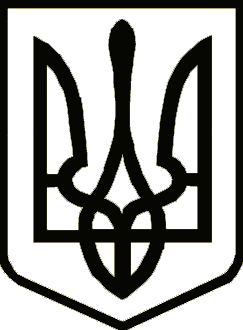 			Україна 	     	                  СРІБНЯНСЬКА СЕЛИЩНА РАДАРОЗПОРЯДЖЕННЯПро скликання засідання виконавчого комітету Срібнянської селищної радиВідповідно до статті 53 та пункту 20 частини четвертої статті 42 Закону України «Про місцеве самоврядування в Україні», зобов'язую:Скликати засідання виконавчого комітету Срібнянської селищної ради      04 серпня 2023 року о 14:00 в залі засідань селищної ради.На розгляд засідання виконавчого комітету винести питання:Про встановлення дорожніх знаків.Селищний голова	        	                                               	        Олена ПАНЧЕНКО 004 серпня 2023 року    смт Срібне			      №109